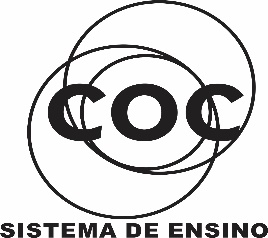 CICLO DA ÁGUAPodemos encontrar a água em três estados físicos: líquido, gasoso e sólido. O conjunto das águas contidas no planeta desenvolve uma interdependência, Isso ocorre por meio dos processos de evaporação, precipitação, infiltração e escoamento, que se configuram como uma dinâmica hidrológica. Em outras palavras, a água que hoje está em um lençol freático logo mais poderá estar na atmosfera ou mesmo em uma geleira.O processo que dá origem ao ciclo da água ocorre em todos os estados físicos. Para conceber 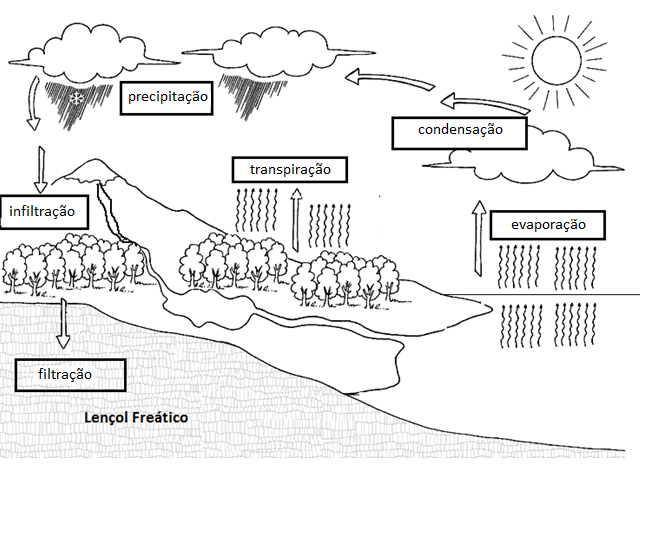 Observe o esquema acima e explique como acontece o ciclo da água._____________________________________________________________________________________________________________________________________________________________________________________________________________________________________________Em quais  estados físicos  a água se apresenta na natureza?_________________________________________________________________________________________________________________________________________________________A água é fonte da vida. Não importa quem somos, o que fazemos, onde vivemos, nós dependemos dela para viver. No entanto, por maior que seja a importância da água, as pessoas continuam poluindo os rios e destruindo as nascentes, esquecendo o quanto ela é essencial para nossas vidas. Se nós não fizermos economia de água um dia ela poderá acabar, escreva algumas consequências que isso poderá causar.____________________________________________________________________________________________________________________________________________________________A água é um recurso natural e essencial para a vida em nosso planeta, por isso ela necessita ser bem cuidada. Cite pelo menos três atitudes que podemos tomar para preservar a água do nosso planeta.____________________________________________________________________________________________________________________________________________________ Relacione corretamente:Evaporação                     (     ) A mudança do estado sólido para o liquido Condensação                  (     ) A mudança do estado gasoso para o líquido  Solidificação                    (     ) A mudança do estado liquido para o sólido  Fusão                            (     ) A mudança  do estado liquido para o gasoso Roberto colocou potes com suco de maracujá no congelador. Depois de algum tempo retirou-os e percebeu que o suco não estava mais no estado líquido.

a) O suco passou para que estado físico?_______________________________________________________________________

b) Como se chama essa mudança de estado físico?_________________________________________________________________________D. Antonia estendeu no varal um pano de chão ainda molhado. Algumas horas depois o pano de chão estava completamente seco.
a) O que aconteceu com a água que estava no pano de chão?
_________________________________________________________________________

b) Como se chama essa mudança de estado físico da água?
_________________________________________________________________________A água dos mares e oceanos contém sais minerais em grande quantidade, tornando-se imprópria para o consumo das pessoas. De quais locais a água pode ser retirada para o consumo humano?_______________________________________________________________________________Todos os anos, durante o inverno, muitos turistas brasileiros visitam o sul do Brasil para verem de perto as chuvas de granizo, a neve e a geada. Para os moradores de lá, estes fenômenos já tornaram-se comuns. Leia o relato feito por uma moradora do Rio Grande do Sul e responda a pergunta a seguir:“Ao anoitecer, visitei o pomar que tenho nos fundos do meu quintal. Ao chegar, percebi que as folhagens estavam cobertas por cristais de gelo, o que ocasionaria grandes prejuízos às folhagens, ressecando-as, queimando-as etc.”O relato feito por esta pessoa, refere-se a que estado físico da água?_______________________________________________________________________________Leia a história a seguir e responda:
... Um Rio...
- Paiê, eu e o Dudu já estamos prontos para a pescaria.
- Pescaria? Quem falou em pescaria?
- Você prometeu que neste domingo ia levar a gente pra pescar.
- Neste domingo? E quando eu combinei isso?
- Há quinze dias.- Meu filho, só tem um probleminha! Um rio limpo, com peixe que dê para pescar sossegado, a gente só vai encontrar a muitos quilômetros daqui e...- Mas pai, e os rios da cidade?
- Todos poluídos, mortos. Não passa um peixe vivo num desses rios há muitos anos.
- Ah, que pena... Então nada de pescaria, né?
- É, infelizmente não.

(autor desconhecido)

a) O que atrapalhou a pescaria do menino?
_________________________________________________________________________

b) Por que os rios da cidade foram os mais atingidos?
_________________________________________________________________________

c) O que aconteceria caso alguém resolvesse entrar num desses rios para tomar banho?
_________________________________________________________________________

d) De que maneira podemos preservar a água dos rios?
_________________________________________________________________________Relacione de acordo com as mudanças nos processos de transformação da água :	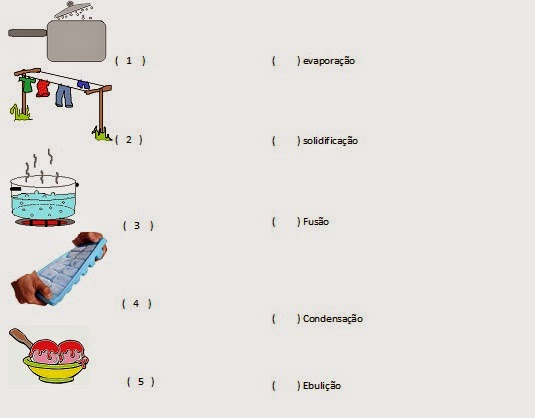 O que é um aquífero?__________________________________________________________________________________		Com base na imagem e em seus conhecimentos explique como acontece o ciclo da água.	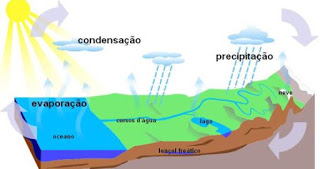 ____________________________________________________________________________________________________________________________________________________________________________________________________________________________________________________________________________________________________________________________________________________Quais são as formas em que a água pode se preciptar?____________________________________________________________________________________________________________________________________________________Um dos maiores aquíferos do mundo é o  aquífero Guarani, ele está embaio de quatro países da America do Sul. Quais são esses países?____________________________________________________________________________________________________________________________________________________		Qual o meio mais antigo  que o homem usa para a utilização da água subterranea?____________________________________________________________________________________________________________________________________________________	Explique porque a oferta de água doce é considerada pouca se comparada com a oferta de água salgada?____________________________________________________________________________________________________________________________________________________	 Assinale V nas afirmativas verdadeiras e F nas falsas.
a) (   ) em nosso planeta encontramos água nos três estados físicos: estado líquido, estado solido, estado gasoso.
b) (   ) Cerca de 3/4 da superfície da terra é coberta por água.
c) (   ) A passagem da água ou de qualquer outra substância do estado líquido para o estado gasoso é chamada fusão.
d) (  ) A água dos oceanos é salgada: contem muito sais minerais. Um deles é o cloreto de sódio.
e) (  ) Um dos fatores que possibilitam o surgimento e a manutenção da vida na Terra é a existência da água.	Como a água dos aquíferos  pode ficar armazenada?______________________________________________________________________________________________________________________________________________________________ Que tipo de problema pode gerar quando a quantidade de água da chuva é muito grande e o solo está impermeável,ou seja, quando por algum motivo ela não penetra no subsolo? ______________________________________________________________________________________________________________________________________________________________QUESTÃO 01 QUESTÃO 02 QUESTÃO 03 QUESTÃO 04 		QUESTÃO 05 	QUESTÃO 06 		QUESTÃO 07 	QUESTÃO 08 QUESTÃO 09 QUESTÃO 10QUESTÃO 11QUESTÃO 12QUESTÃO 13QUESTÃO 14QUESTÃO 15QUESTÃO 16QUESTÃO 17QUESTÃO 18QUESTÃO 19QUESTÃO 20